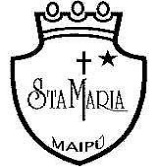 Guía de Autoaprendizaje N°23 Lenguaje 4° BásicoNombre:_____________________________________Curso:_______Objetivos de aprendizaje: Objetivos de aprendizaje: (OA3): Leer y familiarizarse con un amplio repertorio de literatura para aumentar su conocimiento del mundo y desarrollar su imaginación.(OA4): Profundizar su comprensión de las narraciones leídas: extrayendo información explícita e implícita, determinando las consecuencias de hechos o acciones, describiendo personajes y ambientes.Instrucciones:1.- El desarrollo de las guías de autoaprendizaje puedes imprimirlas yarchivarlas en una carpeta por asignatura o puedes solo guardarlasdigitalmente y responderlas en tu cuaderno (escribiendo sólo las respuestas, debidamente especificadas, N° de guía, fecha y número de respuesta)2.- Antes de desarrollar esta guía observa el video explicativo del contenido que trabajaremos hoy.Visita el siguiente link: https://www.youtube.com/watch?v=hCAGlaEstRE&feature=youtu.be3.- Después de ver el video estás listo para trabajar en la guía.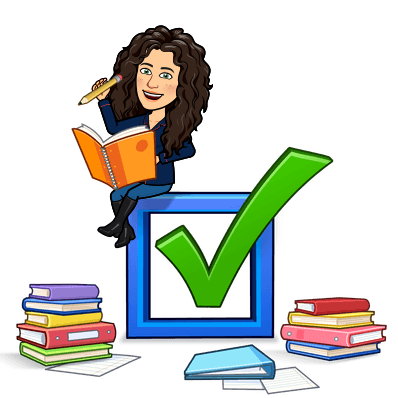 I.- Lee atentamente el siguiente texto y luego responde las preguntas.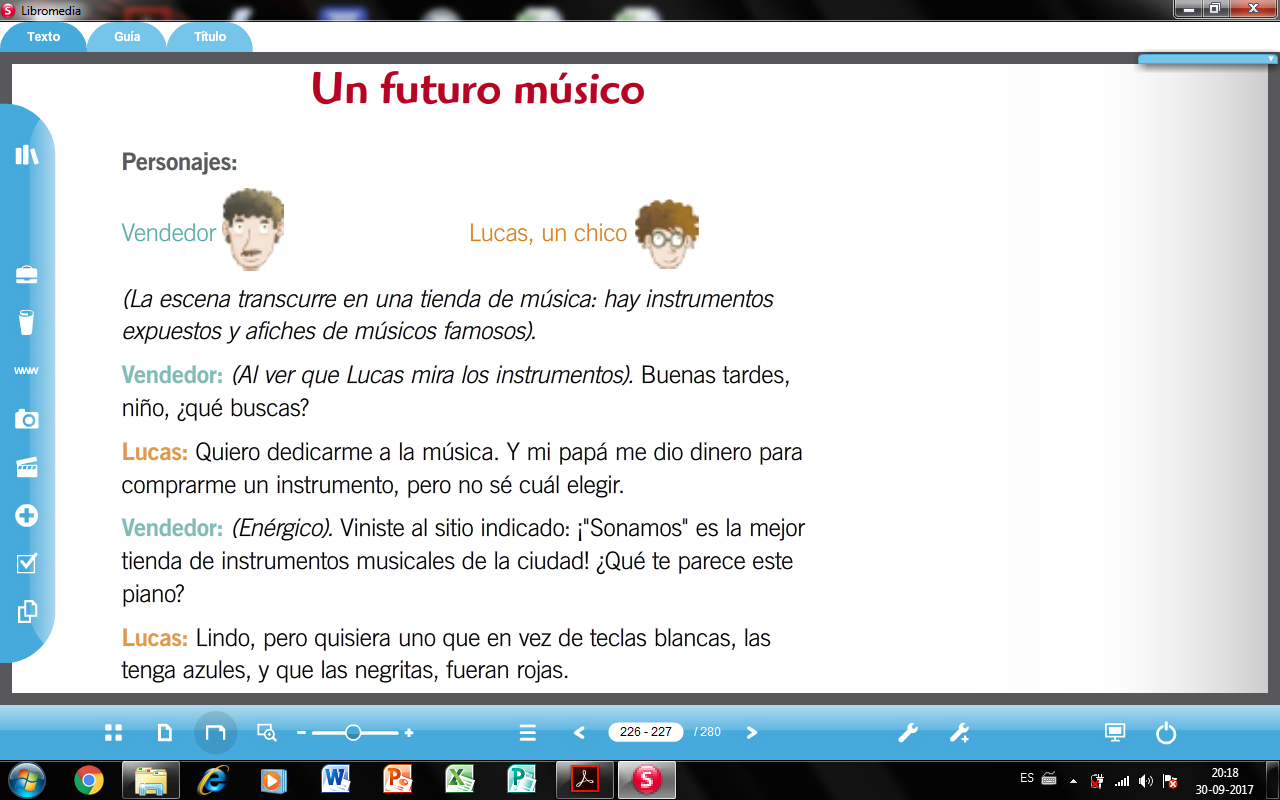 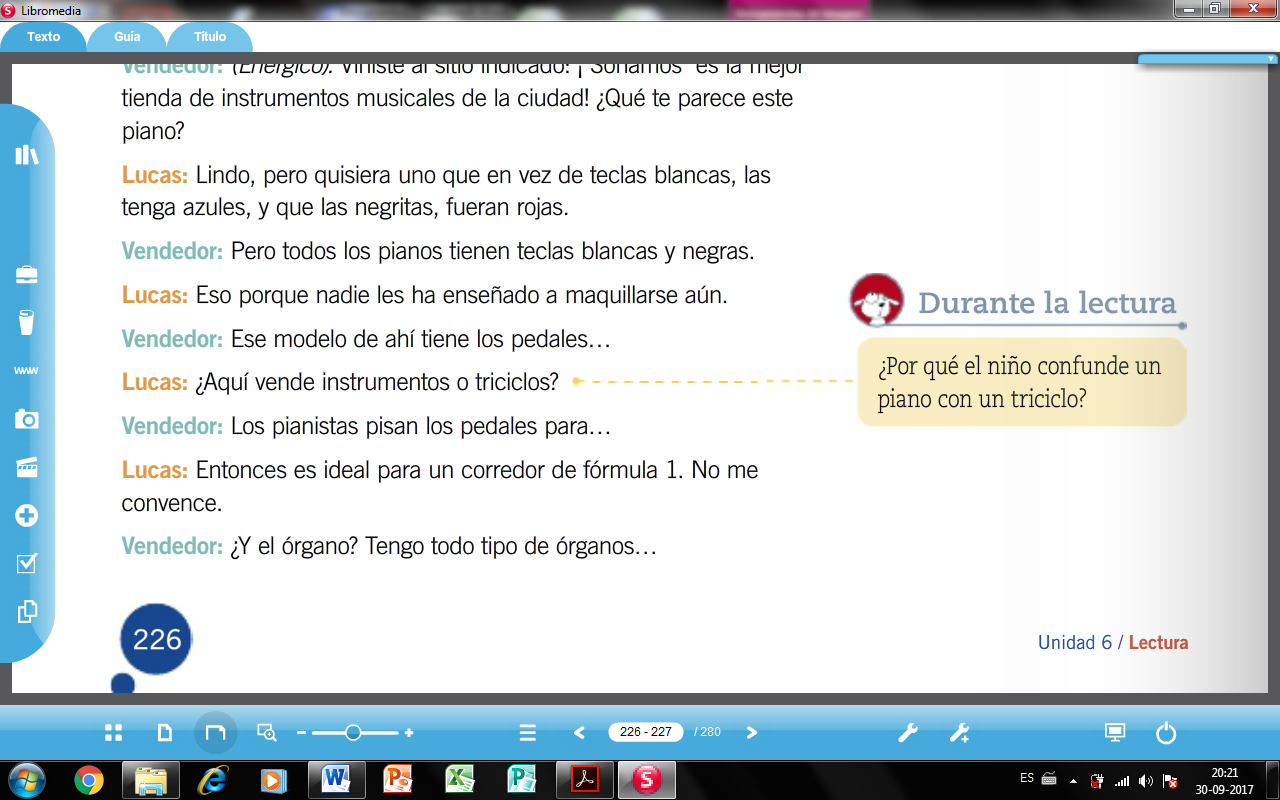 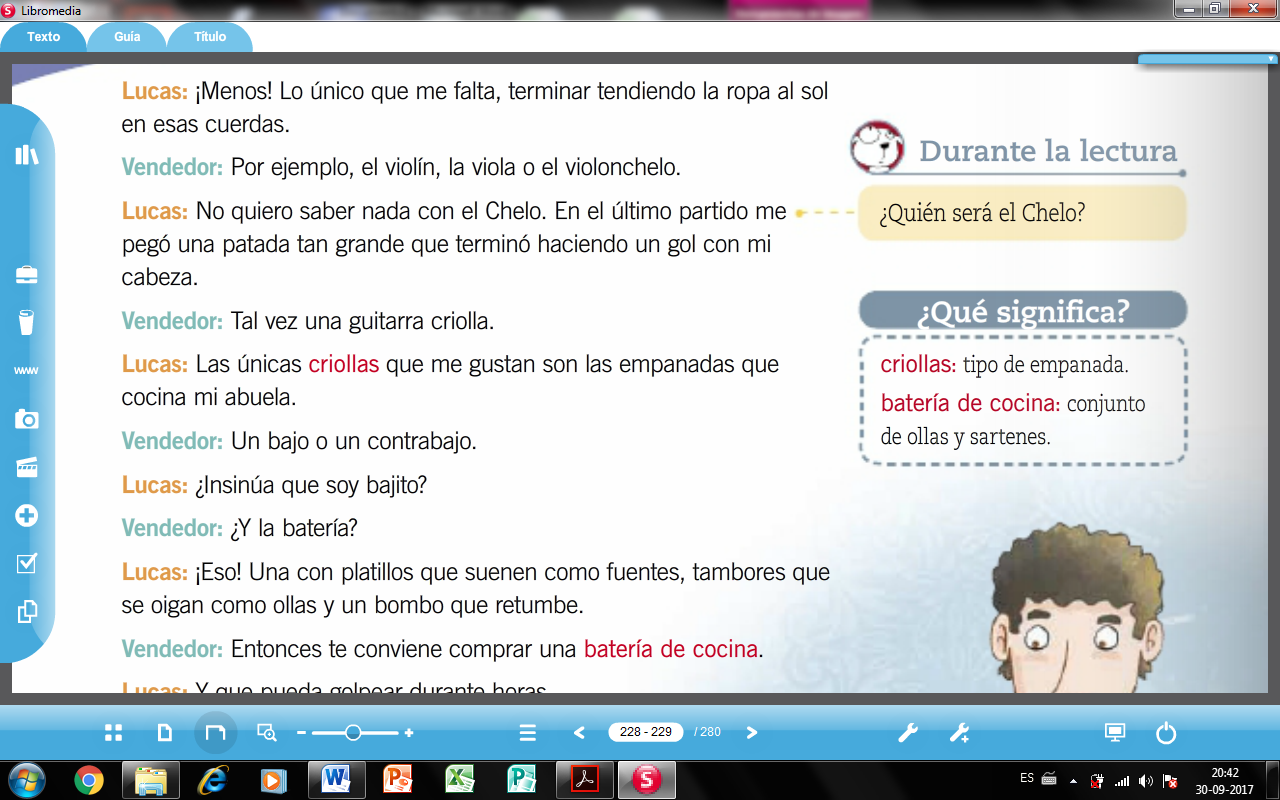 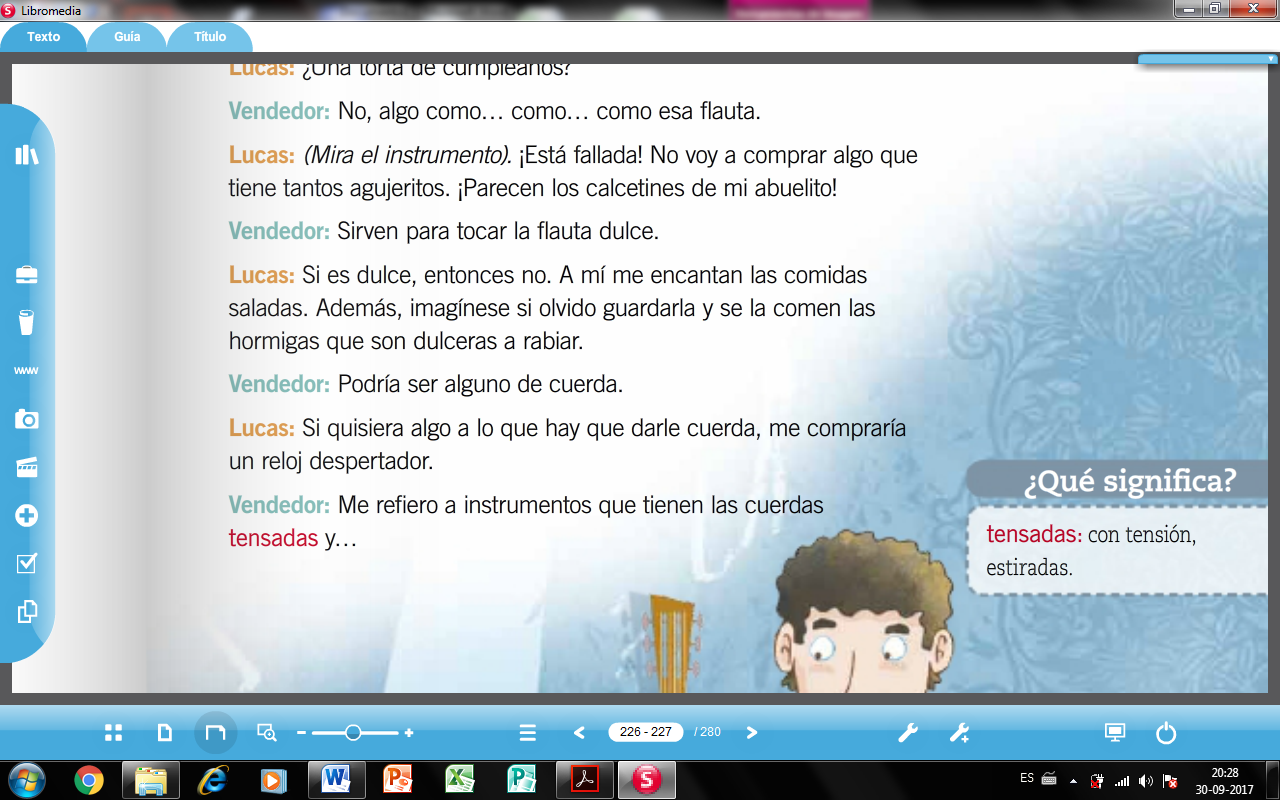 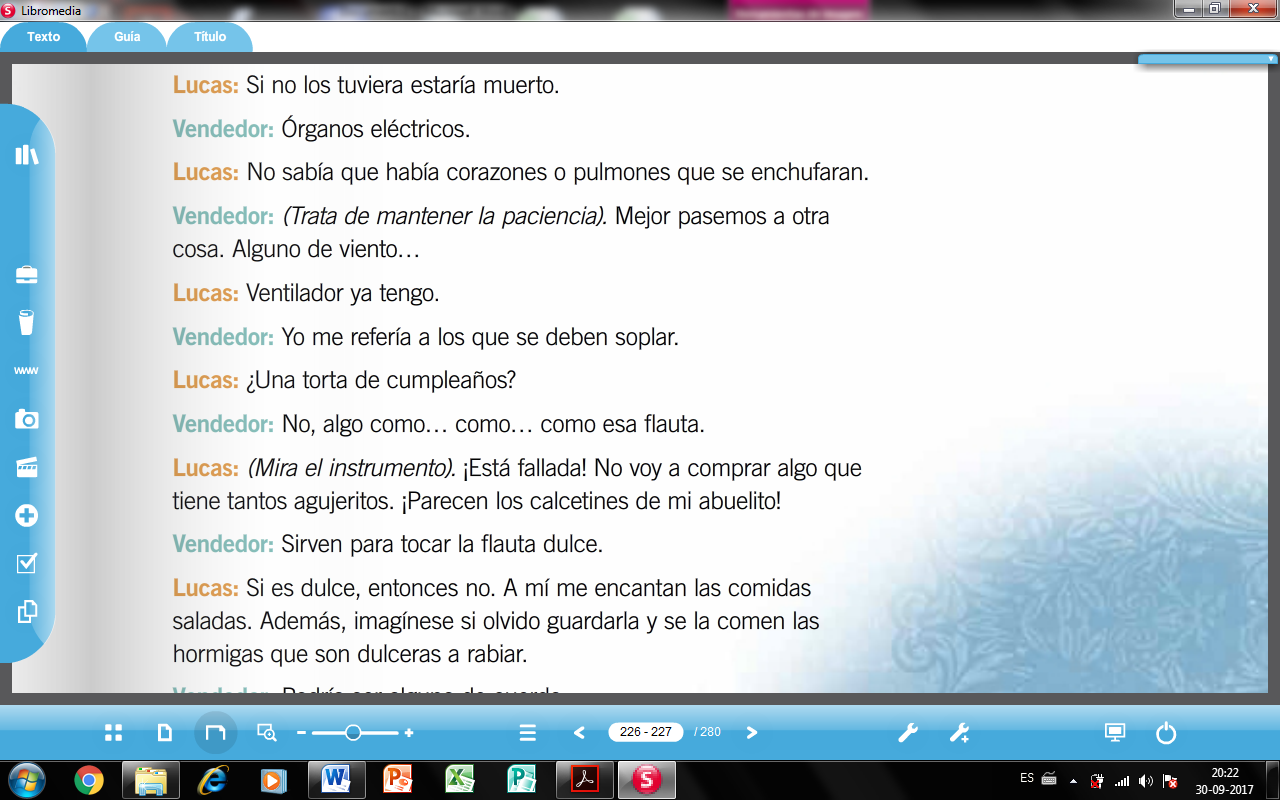 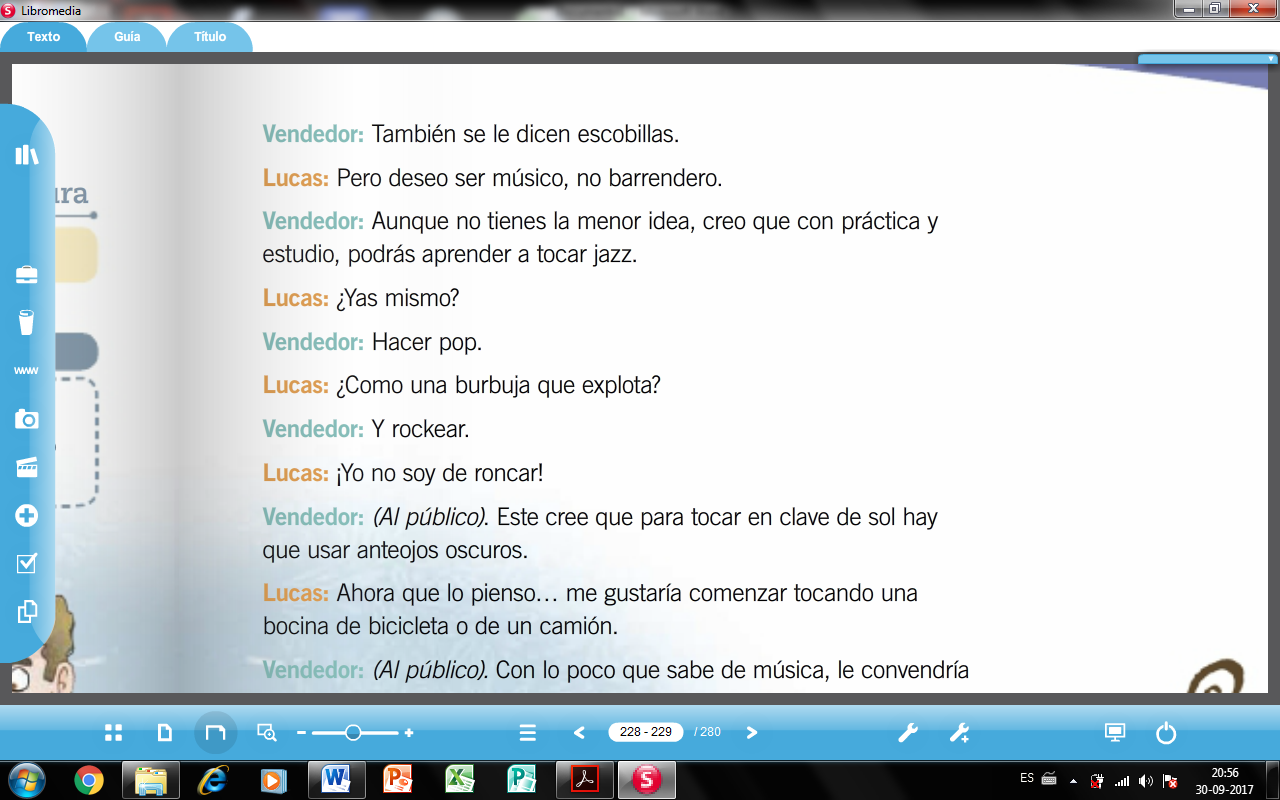 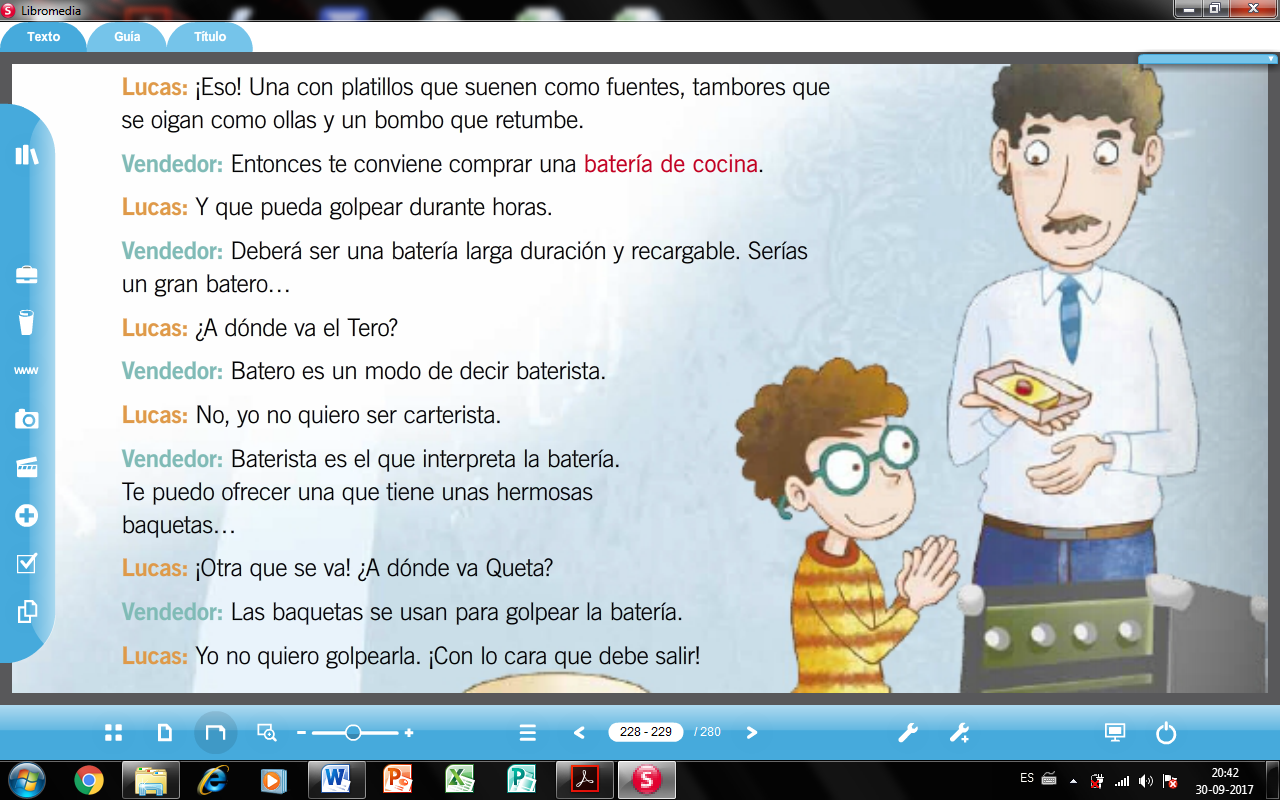 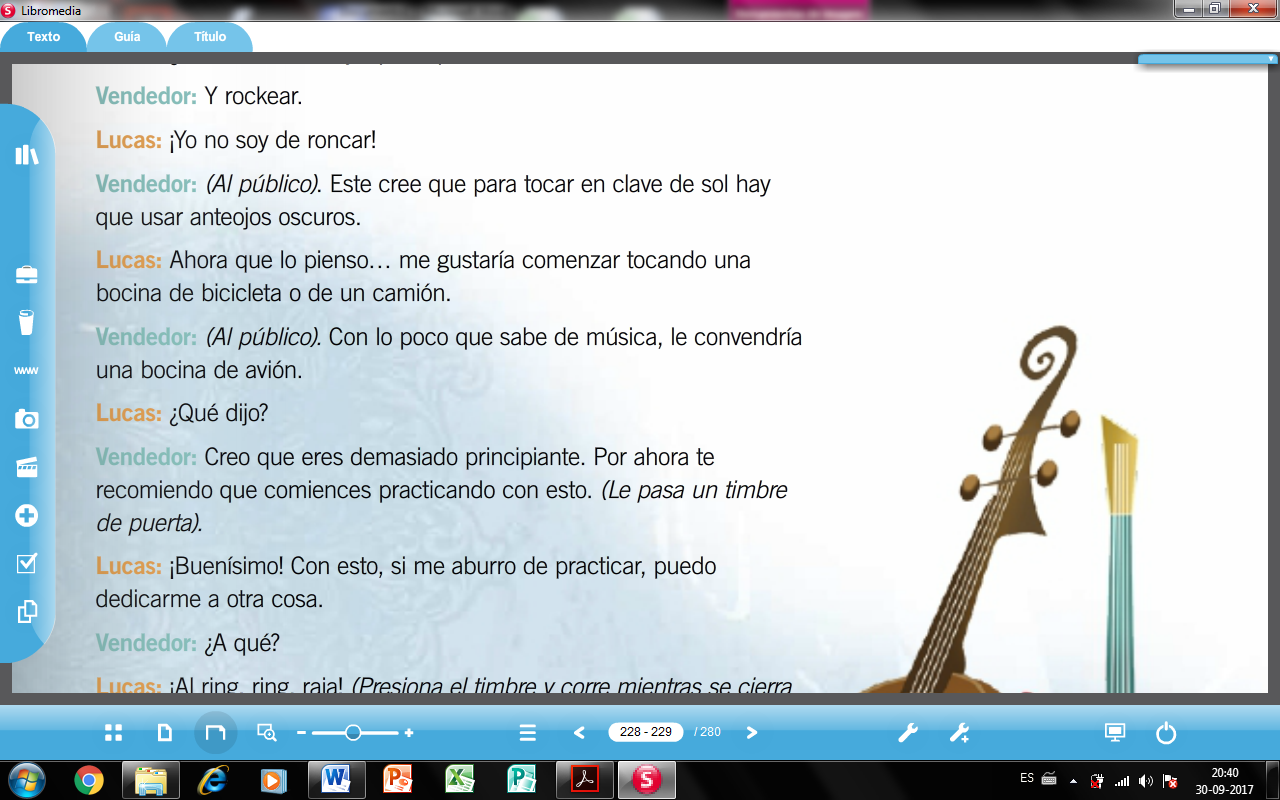 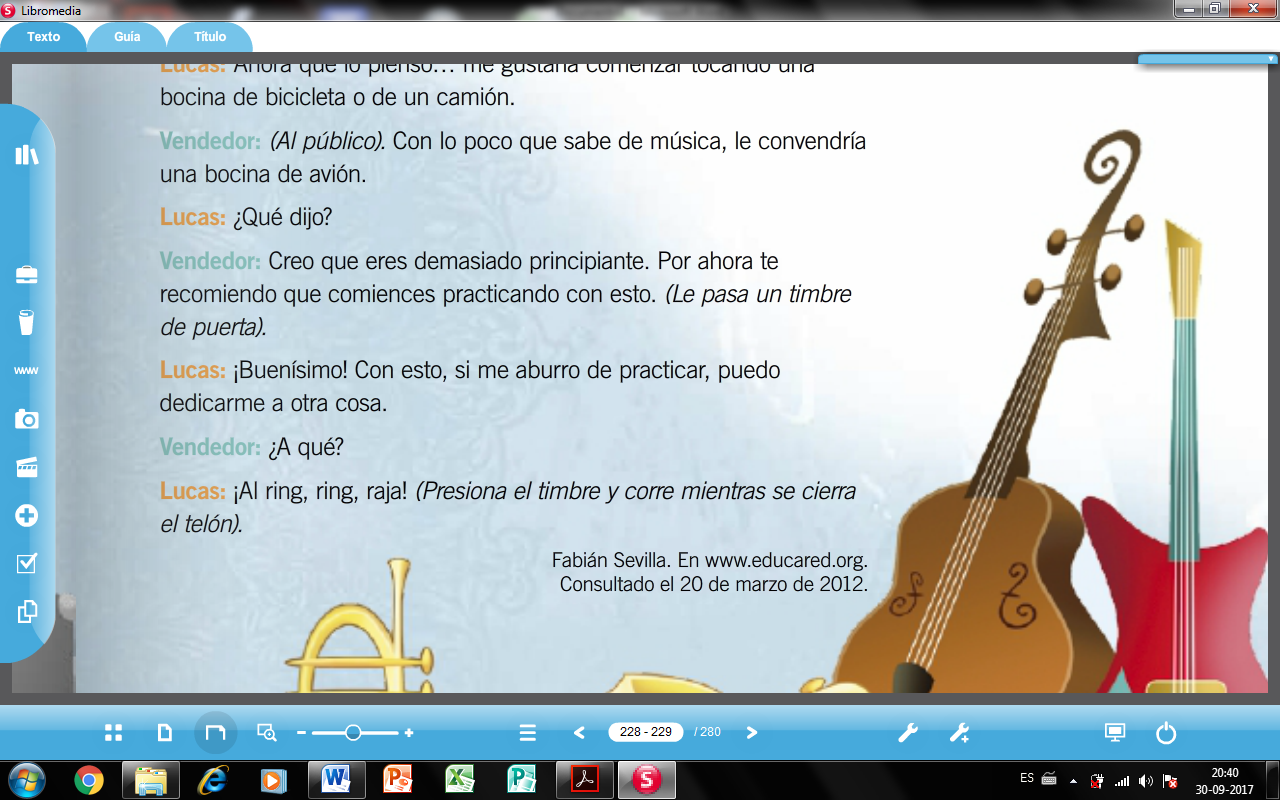 1.- ¿Qué tipo de texto es el que acabas de leer y a que género corresponde?Cuento, género Narrativo.Poema, género Lírico.Obra dramática, género Dramático.Leyenda, género Narrativo.2.- ¿Cuál es el propósito de una Obra Dramática?EntretenerSer representada.InformarExpresar sentimientos y emociones.3.- ¿Qué nombre recibe la persona que escribe Obras Dramáticas?AutorPoetaDirectorDramaturgo4.- ¿Cómo está escrita una Obra Dramática?En verso y estrofa.En diálogo.En prosa y párrafo.En líneas.5.- ¿Cuál es la estructura de una Obra Dramática?Inicio, desarrollo y cierre.Título, materiales y procedimientos.Introducción, desarrollo y conclusión.Presentación, desarrollo y desenlace.6.- ¿Qué nombre recibe la Obra dramática cuando un grupo de actores, a cargo de un Director, la representa?Obra representadaObra de TeatroPelícula Presentación de Obra.7.- Las oraciones escritas entre paréntesis donde el dramaturgo interviene en la Obra Dramática reciben el nombre de:IntervencionesAcotacionesComentariosExplicación8.- ¿Cuál es el ambiente donde ocurre la Obra Dramática?Un colegio.Una tienda de juguetes.Una tienda de música.Una Feria.9.- ¿Por qué Lucas se dirige a la tienda de instrumentos?Porque desea un timbre.Porque necesita comprar un regalo.Porque quiere ser músico.Porque su papá se lo pidió.10.- ¿Cuál es el conflicto entre los personajes?Que se entienden perfectamente.Que no se conocen.Que no se comprenden, ni logran comunicarse.No hay conflicto entre los personajes.Para finalizar infiere la siguiente adivinanza:Soy un señor muy elegante y excelente nadador, y puedo hacer con mi cuello signos de interrogación.¿Quién soy?Soy el Cisne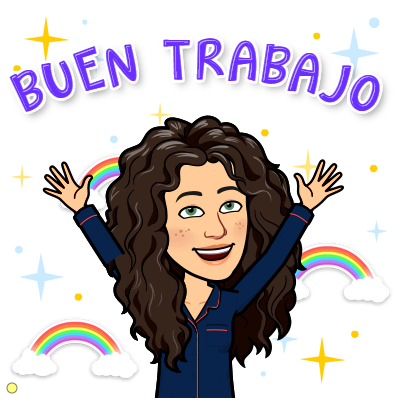 Síntesis sobre la Obra Dramática.Es un texto Literario del Género Dramático.Su propósito es ser representada por un grupo de actores.Se escribe en diálogos.Usa Acotaciones, que se escriben entre paréntesis y su función que es que el Dramaturgo intervenga en la obra para indicar, ambientación, actitudes o emociones de los personajes. Su estructura está compuesta por 3 momentos donde se desarrolla el Conflicto Dramático que es el problema entre dos fuerzas opuestas, que están representadas por los personajes y sus objetivos: Presentación: Se presentan los personajes y sus objetivos. Desarrollo: Los personajes luchan por sus objetivos. Desenlace: Se resuelve el Conflicto Dramático. Cuando un grupo de actores toma una Obra Dramática y la representa, deja de llamarse Obra Dramática y recibe el nombre de Obra de teatro.Para presentar la Obra de Teatro al público se necesitan varios elementos como: un escenario, escenografía, luces, música, vestuario, maquillaje, un telón, actores y un director que dirija esta Obra.